APENDICE 4.4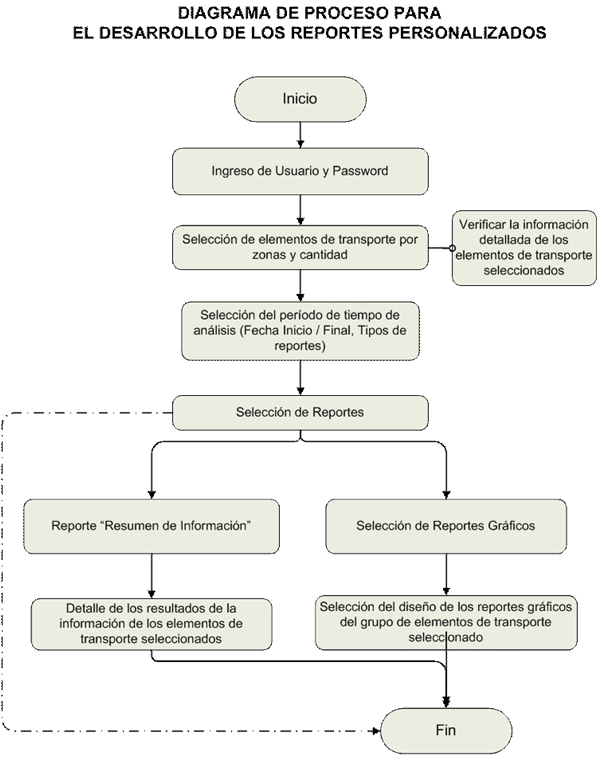 